Szafa schowkowa PRIVATE, model podłogowy, 30 skrytek, 1910x760x450 mm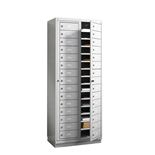 Każdy ze schowków posiada oddzielne drzwi, zamek cylindryczny z 2 kluczami. Drzwi wyposażone w miejsce na etykietę opisową. Etykiety w wyposażeniu dodatkowym. Szafka wykonana z blachy stalowej, lakierowanej, kolor szary. Konstrukcja spawana. Wymiary:Wysokość:1910 mmSzerokość:760 mmGłębokość:450 mmWysokość wewnętrzna:90 mmSzerokość wewnętrzna:360 mmGłębokość wewnętrzna:425 mmKolor korpusu:JasnoszaryKod koloru korpusu:RAL 7035Kolor drzwi:JasnoszaryKod koloru drzwi:RAL 7035Materiał:StalUmiejscowienie:Wolnostojący(a)Ilość schowków:30Montaż:ZmontowaneGwarancja:3 lata